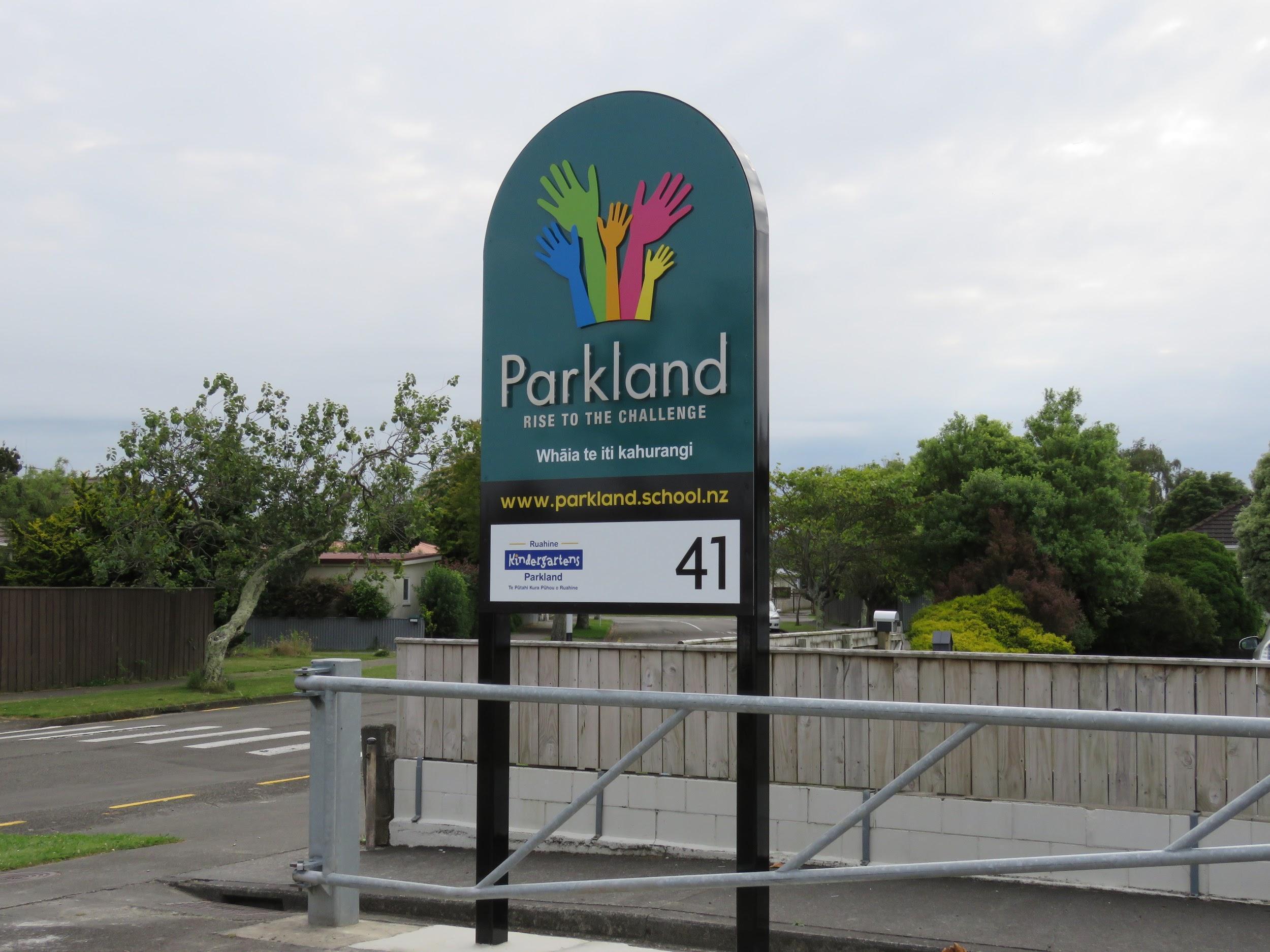 Parkland School Charter202341 Parkland CrescentPalmerston NorthSchool ID Number - 2424Parkland School - Visual Charter 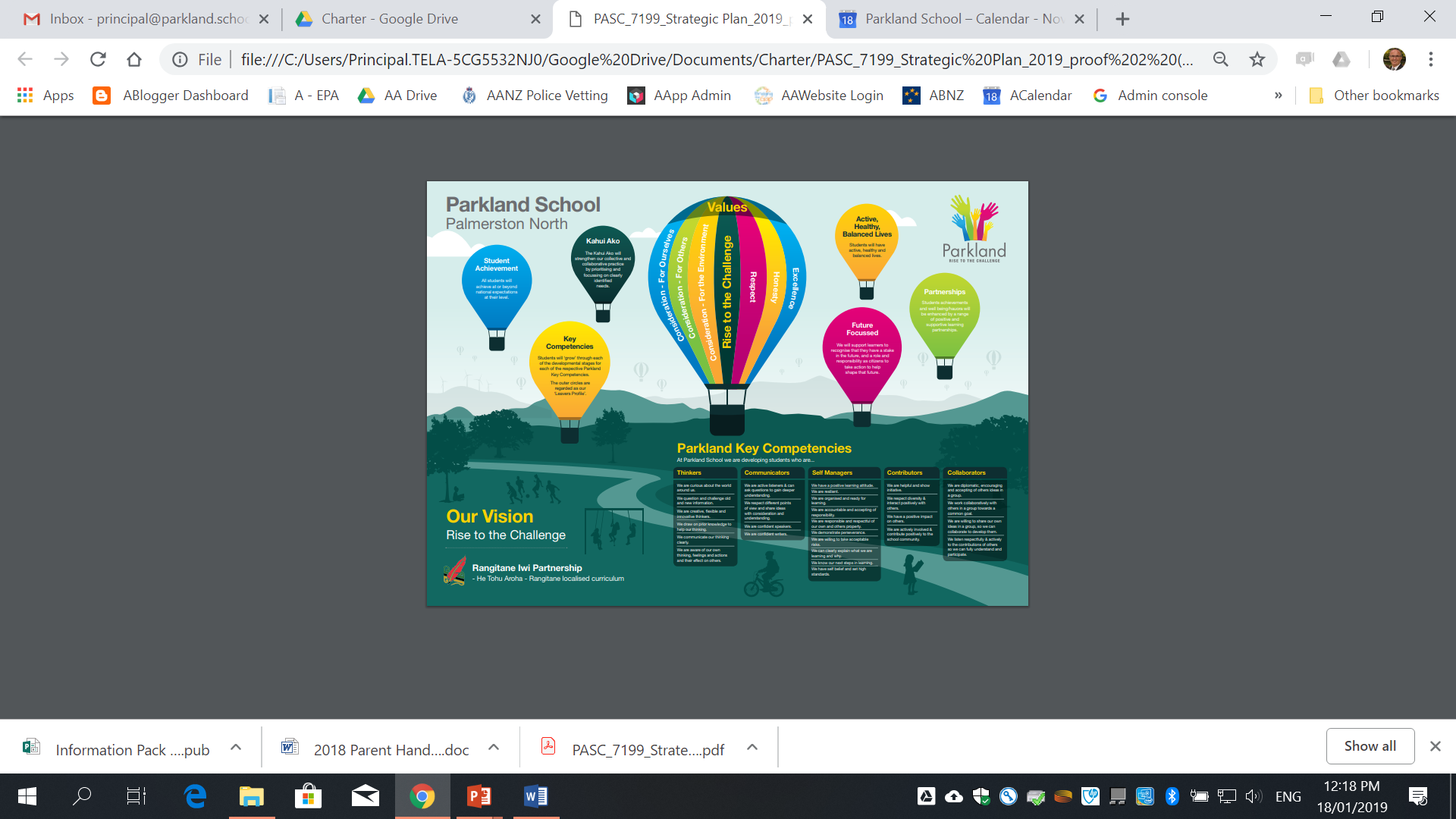 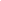 Parkland School – Our VisionRise to the Challenge - Whāia te iti Kahurangi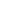 Parkland School – Values	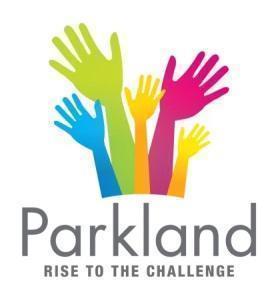 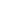 Parkland School LOGO									Rise to the Challenge									Whāia te iti kahurangi‘R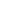 Parkland School Key Competencies   Year 1 & 2  At Parkland School we are developing students who are….Year 3 – 6At Parkland School we are developing students who are….Local Curriculum – Rangitane Iwi  Parkland School acknowledges New Zealand’s cultural diversity and the unique position of Maori culture. We recognise and value the importance of the teacher-learner relationshipWe believe Maori students should achieve educational success as Maori Teachers will know their students' backgrounds (identity), capabilities and will foster positive and productive relationships between students, Whanau and the school.The school acknowledges and respects the importance of the cultural competencies for teachers. (Tataiako) Professional development will be provided to enable staff to explore and gain greater understanding of these.We will take all reasonable steps to include Tikanga Maori and Te Reo Maori within school programmes.We will foster the positive relationships already established between families, Whanau and the school through regular and direct personal contact, based around the learning and cultural needs of students.The school will recognise, consider and be inclusive of students with Pacific backgrounds. The board will respond to any request for instruction in Te Reo Maori by:Advising the parent of the current level of Te Reo and Tikanga Maori available at the schoolOffering to explore possibilities for extending the current provision including:- Dual enrolment with The Correspondence School- Consulting with the School Adviser Maori- Consulting with another school able to provide a higher level of Te Reo and Tikanga Maori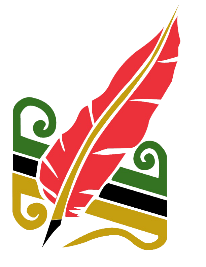 Rangitane Iwi Partnership & Local Inclusive CurriculumParkland School and the Board of Trustees firstly acknowledge the special status of Maori as Tangata Whenua of Aotearoa New Zealand.Secondly Te Reo Maori, Maori Language 1987 as an Official Language of Aotearoa New Zealand andThirdly Te Tiriti o Waitangi the Treaty of Waitangi 1840 as the founding document of Aotearoa New Zealand as a Nation.Parkland School is located in the North-Eastern corner of Palmerston North City and therefore amongst the Mana-Whenua Iwi, Rangitane O Manawatu.On the 17th February 2016 Parkland School signed a Memorandum of Understanding (MOU) direct with Tanenuiarangi Manawatu Incorporated on behalf of Rangitane O Manawatu Iwi.The key objective of the MOU is to enable Rangitane O Manawatu Iwi and Parkland School to establish a collaborative mutually respectful relationship that further enhances the schools determination to support the education pathways of all learners and their whanau and the wider Parkland School community.This support is encased within the Cultural Responsive Framework (He Tohu Aroha) collaboratively developed with Rangitane O Manawatu Iwi as part of our Teacher Led Innovation Fund project. (TLIF)Our focus:To develop effective teacher practiceTo grow teacher knowledge of culturally responsive practiceTo grow teacher knowledge of Rangitane tikanga, kawa & historyTo enhance student hauora and identityTo develop and maintain positive, respectful relationships with Rangitane iwi Rangitane Logo…"Our Logo speaks of a dynamic and purposeful movement forward for Rangitāne in the Manawatū.  The Gold Koru denotes the Wairua, Life and the Unity of the Tangata Whenua,The Green Koru reflects the living natural forces,The Black Koru the strong background of ancestral heritage,                                 The Red Feather represents our Tinorangatiratanga, by working through the power of the pen we will regain and holdfast to our resources.Parkland School Strategic Priorities 2020 - 2023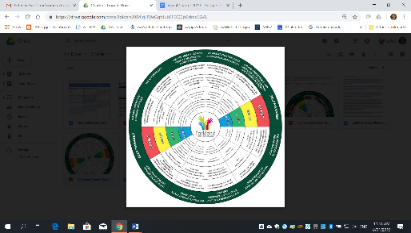 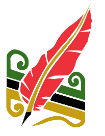 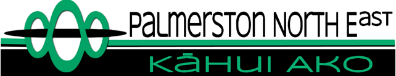 Strategic Plan 2023 - 2025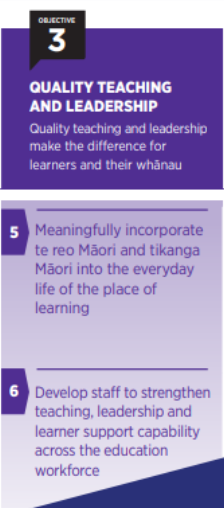 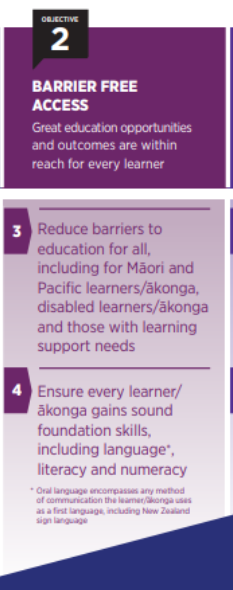 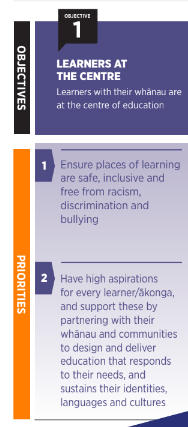 ANNUAL PLAN 20231.	STUDENT ACHIEVEMENT / LOCALISED CURRICULUM DEVELOPMENTa.	MATHEMATICS CURRICULUMProfessional Development in Mathematics with Kirsty Sylvester - All Staff. Focus - Assessment.2023 will be the third year of our in depth professional development with Kirsty Sylvester.Term 1 - Coaching with each teacher and the Team Leader around assessment in Mathematics.Analysis of standardised testing and development of next steps. (One Day)Term 3 - Coaching with each teacher and the Team Leader around assessment in Mathematics.Analysis of standardised testing and development of next steps. (One Day)Teachers to analyse mathematics achievement data at the end of 2023 to confirm that the high standards achieved in 2022 have been maintained or improved further.b.	LITERACY CURRICULUMProfessional Development in Structured Literacy with Liz Kane - All staffPhase 1 (February 2023 - March 2023)Establishment Phase - Based on our 2022 end of year PGC self reflections we have established that there is a need amongst staff for professional development in Literacy teaching. We have also determined that following our analysis of standardised testing at the end of 2022, our literacy achievement is not as strong as our Maths achievement.Whole staff to explore and confirm that as a staff we are willing to participate in some in depth professional development based on a structured literacy approach to the teaching of literacy.Liz Kane to be employed as our resource person to provided guidance and support for this work.Literacy Development Team to meet with Liz Kane to establish a clear ‘Why’.Introductory staff meeting to be held in March.Staff to then determine if what we know at that point is the direction the school needs to take.A development plan to be documented by the end of Term 1. This plan is to include: dates, format, costs, goals/outcomes, resource purchasing.Phase 2 (April 2023 - September 2023)Teacher Only Day - April 21st 2023 - Whole staff, including Support StaffWhole staff to undertake professional development and to trial in class explicit teaching.Staff Meeting: The CodeDate: May 23rd 3.15pm - 4.30pmMiddle and Senior Teams onlyCatch up PD (Arlene Els (Teacher Rm 13, Sarah H Teacher (Rm 5), Caroline H, (Teacher Rm 12) Jude H) - Teacher Aide ESOL Date: May 17th 1.30pm - 3pmIn School Modelling Day - Teachers to double up .Reliever to release one of the teachers.May 22nd MondayRachel & Caro to shadow Liz KaneTerm 3Day - In class CoachingDate: July 27 & July 312.	FROM CULTURAL COMPETENCY TO RESPONSIVE PEDAGOGYPalmerston North East Kahui Ako - Poutama Pounamu / Rangitane Iwi DevelopmentAims:Rangitane EngagementDevelop and expand knowledge of Rangitane O'ManawatuBuild relationships between school staff and Rangitane leadersEnable future collaboration between schools and RangitaneResponsive PedagogyDevelop common understandings of Responsive Pedagogy Develop school based Responsive Pedagogy ContinuumUndertake a schoolwide stocktake and identify next stepsPrepare for Responsive Pedagogy development cycles in 2024ACTIONSThe school’s two Within Schools Teachers plus the Deputy Principal will complete the Blended Learning Programme through Waikato University throughout Term 1. (This work began in 2022)Noho Marae - March 11th  2023Principal’s Responsive Pedagogy Hui - February 16th 2023Development of Rongohia te Hau professional development and survey processMonday May 1st - Poutama Pounamu facilitators - Preparation Staff meeting No 1Tuesday May 16th -  Poutama Pounamu facilitators - Preparation Staff meeting No 2Monday May 29th - Classroom ObservationsJune 2nd - Rangitane Symposium - All teachers across the Kahui AkoSchool to complete Rongohia te Hau Surveys with students, teachers, parents. Analysis to take place and next steps to be determined in readiness for 2024‘I’m just learning’‘I’m almost there’‘I’m a Pro’ThinkersCommunicatorsSelf ManagersContributorsWe are active problem solvers.We are curious about the world around us.We are creative thinkers.We are able to use feedback positively.We use prior knowledge to help our thinking.We are aware of our own thinking, feelings & actions and are aware of the effect on others.We are active listeners and can ask questions to gain deeper understanding.We respect different points of view and share ideas with consideration and understanding.We are confident speakers.We are able to communicate using a range of methods to suit the audience.We are responsible for our own property.We are willing to take risks in our learning.We can clearly explain our learning & know our next steps.We follow instructions & routines.We have a positive attitude.We believe in ourselves.We persevere.We are organised and ready for learning.We are helpful and show initiative.We interact positively and respect differences.We actively participate and contribute positively to the school community.We identify and accept different roles in different situations.RecruitInternSkilledExpertThinkersCommunicatorsSelf ManagersContributorsCollaboratorsWe are curious about the world around us.We question and challenge old and new information.We are creative, flexible and innovative thinkers.We draw on prior knowledge to help our thinking.We communicate our thinking clearly.We are aware of our own thinking, feelings and actions and their effect on others.We are active listeners & can ask questions to gain deeper understanding.We respect different points of view and share ideas with consideration and understanding.We are confident speakers.We are confident writers.We have a positive learning attitude.We are resilient.We are organised and ready for learning.We are accountable and accepting of responsibility.We are responsible and respectful of our own and others' property. We demonstrate perseverance.We are willing to take acceptable risks.We can clearly explain what we are learning and why.We know our next steps in learning.We have self belief and set high standards.We are helpful and show initiative.We respect diversity & interact positively with others.We have a positive impact on others.We are actively involved & contribute positively to the school community.We are diplomatic, encouraging and accepting of others' ideas in a group.We work collaboratively with others in a group towards a common goal.We are willing to share our own ideas in a group, so we can collaborate to develop them.We listen respectfully & actively to the contributions of others so we can fully understand and participateTraditional values within a culture of consideration.Student AchievementKahui AkoParkland Key CompetenciesActive, Healthy, Balanced LivesPartnershipsFuture FocussedBroad GoalBroad GoalBroad GoalBroad GoalBroad GoalBroad GoalAll students will achieve at or beyond national expectations at their level.The Kahui Ako will strengthen our collective and collaborative practice by prioritising and focussing on clearly identified needs.Students will ‘grow’ through each of the developmental stages for each of the respective Parkland Key Competencies.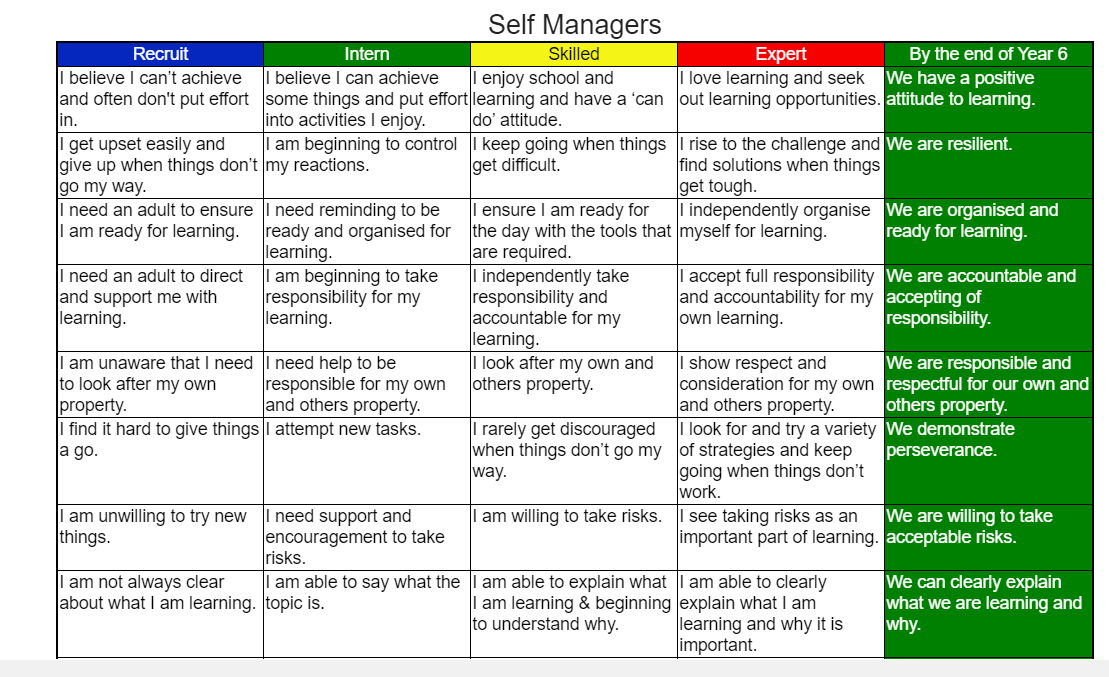 Students will have active, healthy and balanced lives.Students achievements and well being/hauora will be enhanced by a range of positive and supportive learning partnerships.We will support learners to recognise that they have a stake in the future, and a role and responsibility as citizens to take action to help shape that future.202320242025New Principal AppointedReview - Key areas of Charter.Confirm direction.Focus on school values and Key Competencies.Development of strategic documents to meet new requirements.Curriculum DevelopmentMathematicsYear 3 of Maths development with Kirsty SylvesterReview of Mathematics achievement over past three years.Literacy DevelopmentYear 1  Introduction of Structured Literacy with Liz KaneLinked to Teacher Inquiry / AOVLiteracy Development Year 2Focus to be determinedLiteracy DevelopmentYear 3Focus to be determinedTe Tiriti o WaitangiCultural Competency to Responsive PedagogyYear 2 Complete Akonga Programme.Rangitane SymposiumRongohia Te Hau - Undertake schoolwide surveys.Te Tiriti o WaitangiCultural Competency to Responsive Year 3Identify focus areas from Rongohia te Hau Surveys.Targeted DevelopmentTe Tiriti o WaitangiCultural Competency to Responsive Year 4Continue development of key focus areas identified from schoolwide surveys.Social ScienceANZH Histories Curriculum.Year 2 of developmentLinked to Block names and local legends.Social Science ANZHFocus to be determinedSocial Science ANZHFocus to be determined